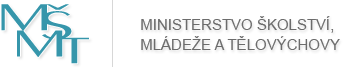 INTER-EXCELLENCE II, INTER-ACTION – LUAUS24 (CZ-USA bilateral projects) The intention of LUAUS24 is to select joint research projects in the category of fundamental research, industrial research and experimental development.Proposals for joint Czech-American projects in the categories of fundamental research, industrial research or experimental development of all scientific areas can apply to the call. The applicant can be a research organization; small, medium or large enterprise. A maximum of one additional project participant on the Czech side is allowed.Deadline for submitting proposals: 18/5 2023 – 30/6 2023  Maximal support per project: not given, however, it is expected that 35 projects will be supported, while total allocatted amount is 300 mil. CZK. Project duration: 3-5 years, earliest start: 1.3. 2024; latest end: 31.12.2028Call info: https://www.msmt.cz/vyzkum-a-vyvoj-2/vyhlaseni-verejne-souteze-v-programu-inter-excellence-ii-8